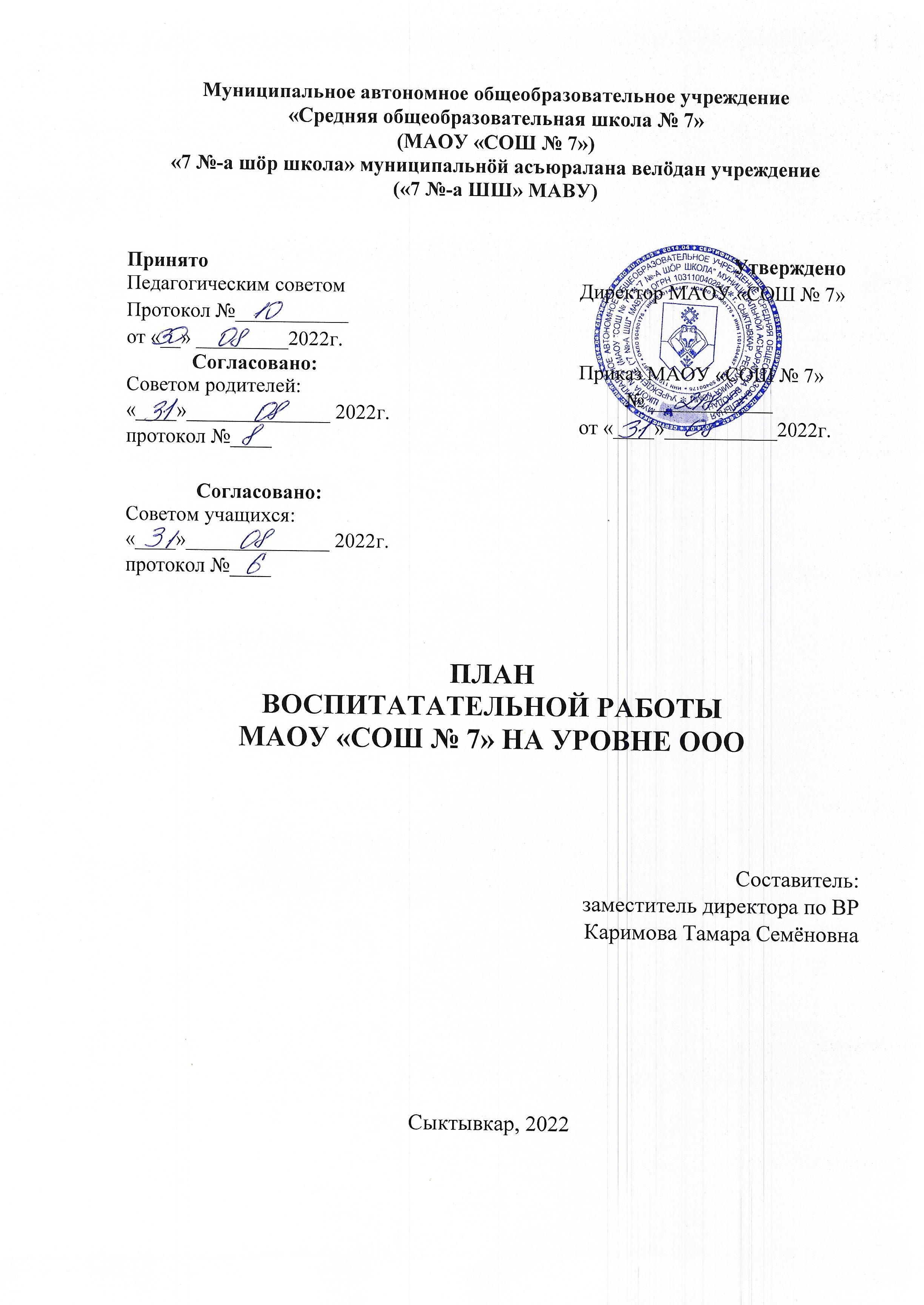 Подписано цифровойСбоева Светлана подписью: Сбоева СветланаВладимировнаВладимировна	Дата: 2022.09.12 09:44:32+03'00'План воспитательной работы МАОУ «СОШ № 7» на 2022-2023 учебный год на уровне ОООПлан воспитательной работы МАОУ «СОШ № 7» на 2022-2023 учебный год на уровне ОООПлан воспитательной работы МАОУ «СОШ № 7» на 2022-2023 учебный год на уровне ОООПлан воспитательной работы МАОУ «СОШ № 7» на 2022-2023 учебный год на уровне ОООПлан воспитательной работы МАОУ «СОШ № 7» на 2022-2023 учебный год на уровне ОООПлан воспитательной работы МАОУ «СОШ № 7» на 2022-2023 учебный год на уровне ОООПлан воспитательной работы МАОУ «СОШ № 7» на 2022-2023 учебный год на уровне ООО1. Школьный урок1. Школьный урок1. Школьный урок1. Школьный урок1. Школьный урок1. Школьный урок1. Школьный уроксогласно Рабочим программам учебных предметовсогласно Рабочим программам учебных предметовсогласно Рабочим программам учебных предметовсогласно Рабочим программам учебных предметовсогласно Рабочим программам учебных предметовсогласно Рабочим программам учебных предметовсогласно Рабочим программам учебных предметовОбщешкольные образовательные проектыОбщешкольные образовательные проектыОбщешкольные образовательные проектыОбщешкольные образовательные проектыОбщешкольные образовательные проектыОбщешкольные образовательные проектыОбщешкольные образовательные проекты№Дела, события, мероприятияКлассы Классы Классы Время проведенияОтветственные1«Богатство Республики Коми» (посвященный природе и природным ресурсам РК)5-95-95-924-29 октябряОвчинникова Е.И., Мелентьева С.А., классные руководители, учителя-предметники2«Праздники Республики Коми» (посвященный национальным праздникам, традициям)5-95-95-919-24 декабряОвчинникова Е.И., Мелентьева С.А., классные руководители, учителя-предметники3«Люди Республики Коми» (посвященный известным людям Республики Коми, героям, в т.ч. героям ВОВ)5-95-95-920-26 мартаОвчинникова Е.И., Мелентьева С.А., классные руководители, учителя-предметники4«Жизнь в Республике Коми» (посвященный быту в Республике Коми, современной инфраструктуре, особенностям быта)5-95-95-915-20 маяОвчинникова Е.И., Мелентьева С.А., классные руководители, учителя-предметникиМежпредметные неделиМежпредметные неделиМежпредметные неделиМежпредметные неделиМежпредметные неделиМежпредметные неделиМежпредметные недели№Дела, события, мероприятияКлассыКлассыКлассыВремяпроведенияОтветственные1Межпредметная неделя, посвященная межпредметному понятию «Факты»5-95-95-921-26 ноябряУчителя-предметники2Межпредметная неделя, посвященная межпредметному понятию «Феномены»5-95-95-912-17 декабряУчителя-предметники3Межпредметная неделя, посвященная межпредметному понятию «Анализ и синтез»5-95-95-923-28 январяУчителя-предметники4Межпредметная неделя, посвященная межпредметному понятию «Иноформационные модели»5-95-95-913-18 февраляУчителя-предметники5Межпредметная неделя, посвященная межпредметному понятию «Символы»5-95-95-913-18 мартаУчителя-предметники6Межпредметная неделя, посвященная межпредметному понятию «Закономерности»5-95-95-910-15 апреляУчителя-предметники2. Классное руководство2. Классное руководство2. Классное руководство2. Классное руководство2. Классное руководство2. Классное руководство2. Классное руководство1Инициирование и поддержка участия класса в общешкольных ключевых делах5-95-95-9Не менее 7 мероприятийКлассные руководители 2Организация интересных и полезных для личностного развития ребенка совместных дел с обучающимися5-95-95-9Не менее 7 делКлассные руководители 3Проведение классных часов как часов плодотворного и доверительного общения педагога и обучающихся5-95-95-91 раз в неделюКлассные руководители 4Мероприятия, направленные на сплочение коллектива класса5-95-95-9Не менее 2 раз в четвертьКлассные руководители 5Мероприятия, направленные на выработка совместно с обучающимися законов класса5-95-95-9Не менее 2 раз в четвертьКлассные руководители 6Индивидуальная работа с обучающимися5-95-95-9ежедневноКлассные руководители 7Работа с учителями, преподающими в классе5-95-95-9ежедневно через ГИС ЭО,Малые педсо-веты не менее 2 раз в учеб-ный годКлассные руководители 8Работа с родителями обучающихся (законными представителями)5-95-95-9ежедневно через ГИС ЭО,родительские собрания не менее 4 раз в учебный годКлассные руководители 3. Курсы внеурочной деятельности3. Курсы внеурочной деятельности3. Курсы внеурочной деятельности3. Курсы внеурочной деятельности3. Курсы внеурочной деятельности3. Курсы внеурочной деятельности3. Курсы внеурочной деятельности№Название курса внеурочной деятельностиНазвание курса внеурочной деятельностиКлассыКоличествочасовв неделюКоличествочасовв неделюОтветственные1Химия в быту»Химия в быту»511учитель-предметник2География вокруг меняГеография вокруг меня511учитель-предметник3Биология вокруг насБиология вокруг нас511учитель-предметник4Наши руки не для скукиНаши руки не для скуки511учитель-предметник5БадминтонБадминтон661учитель-предметник6Ажурная резьба в интерьереАжурная резьба в интерьере661учитель-предметник7«Decorating Christmas cake challenge»(Рождественский  челлендж:«Укрась свой торт!»«Decorating Christmas cake challenge»(Рождественский  челлендж:«Укрась свой торт!»5-95-91учитель-предметник8Функциональная грамотностьФункциональная грамотность5-95-91учитель-предметник9Разговоры о важномРазговоры о важном5-95-91учитель-предметник10Школьный театрШкольный театр5-95-92учитель-предметник11Профориентация: Твой выборПрофориентация: Твой выбор5-95-91Мельник О.В.12Проектная деятельностьПроектная деятельность5-95-93учитель-предметник13РДШ, ЮнармияРДШ, Юнармия5-95-92Мелентьева С.А.14Ученическое самоуправление «точка роста»Ученическое самоуправление «точка роста»5-95-91Мелентьева С.А.4. Работа с родителями (законными представителями)4. Работа с родителями (законными представителями)4. Работа с родителями (законными представителями)4. Работа с родителями (законными представителями)4. Работа с родителями (законными представителями)4. Работа с родителями (законными представителями)4. Работа с родителями (законными представителями)№Дела, события, мероприятияДела, события, мероприятияДела, события, мероприятияКлассыВремяпроведенияОтветственные1Родительское собрание № 1 (Повестка: Физическое развитие подростков в школе и дома. Культурные ценности и их развитие у детей в семье. Психологические особенности обучающихся. Что такое адаптация в 5 классе». Роль семьи и школы в формировании у ребёнка интереса к учению. Особенность познавательных процессов, памяти и внимания младшего школьника. Безопасный маршрут в школу. Правила внутреннего распорядка; Выполнение домашнего задания – залог успешной учёбы;Безопасное интернет-пространство. Роль семьи в обеспечении информационной безопасности детей и подростков.)Родительское собрание № 1 (Повестка: Физическое развитие подростков в школе и дома. Культурные ценности и их развитие у детей в семье. Психологические особенности обучающихся. Что такое адаптация в 5 классе». Роль семьи и школы в формировании у ребёнка интереса к учению. Особенность познавательных процессов, памяти и внимания младшего школьника. Безопасный маршрут в школу. Правила внутреннего распорядка; Выполнение домашнего задания – залог успешной учёбы;Безопасное интернет-пространство. Роль семьи в обеспечении информационной безопасности детей и подростков.)Родительское собрание № 1 (Повестка: Физическое развитие подростков в школе и дома. Культурные ценности и их развитие у детей в семье. Психологические особенности обучающихся. Что такое адаптация в 5 классе». Роль семьи и школы в формировании у ребёнка интереса к учению. Особенность познавательных процессов, памяти и внимания младшего школьника. Безопасный маршрут в школу. Правила внутреннего распорядка; Выполнение домашнего задания – залог успешной учёбы;Безопасное интернет-пространство. Роль семьи в обеспечении информационной безопасности детей и подростков.)5-9Сентябрь-октябрьКаримова Т.С., Мельник О.В., классные руководители2Родительское собрание № 2 (Повестка: Роль личного примера родителей в правовом воспитании обучающихся. Права и обязанности обучающихся и родителей.Профилактика противоправного поведения среди несовершеннолетних;Профилактика суицидального поведения несовершеннолетних (риски, причины, факторы). Проблемы общения и их значение в жизни школьника.Родительское собрание № 2 (Повестка: Роль личного примера родителей в правовом воспитании обучающихся. Права и обязанности обучающихся и родителей.Профилактика противоправного поведения среди несовершеннолетних;Профилактика суицидального поведения несовершеннолетних (риски, причины, факторы). Проблемы общения и их значение в жизни школьника.Родительское собрание № 2 (Повестка: Роль личного примера родителей в правовом воспитании обучающихся. Права и обязанности обучающихся и родителей.Профилактика противоправного поведения среди несовершеннолетних;Профилактика суицидального поведения несовершеннолетних (риски, причины, факторы). Проблемы общения и их значение в жизни школьника.5-9Ноябрь-декабрьКаримова Т.С., Мельник О.В., классные руководители3Родительское собрание № 3  (Повестка: Основы обеспечения комплексной безопасности детей и подростков – главная ответственность родителей: секретный мир наших детей. Организация свободного времени. Развитие у детей безопасной самостоятельности.Основы обеспечения комплексной безопасности детей и подростков – главная ответственность родителей: социализация подростков, права и обязанности, конфликты и пути их решения, толерантность. Буллинг в современной школе. «Проблемы общения и их значение в жизни школьника».Психологическое сопровождение обучающихся во время подготовки и сдачи экзаменов.Родительское собрание № 3  (Повестка: Основы обеспечения комплексной безопасности детей и подростков – главная ответственность родителей: секретный мир наших детей. Организация свободного времени. Развитие у детей безопасной самостоятельности.Основы обеспечения комплексной безопасности детей и подростков – главная ответственность родителей: социализация подростков, права и обязанности, конфликты и пути их решения, толерантность. Буллинг в современной школе. «Проблемы общения и их значение в жизни школьника».Психологическое сопровождение обучающихся во время подготовки и сдачи экзаменов.Родительское собрание № 3  (Повестка: Основы обеспечения комплексной безопасности детей и подростков – главная ответственность родителей: секретный мир наших детей. Организация свободного времени. Развитие у детей безопасной самостоятельности.Основы обеспечения комплексной безопасности детей и подростков – главная ответственность родителей: социализация подростков, права и обязанности, конфликты и пути их решения, толерантность. Буллинг в современной школе. «Проблемы общения и их значение в жизни школьника».Психологическое сопровождение обучающихся во время подготовки и сдачи экзаменов.5-9Февраль- мартКаримова Т.С., Мельник О.В., классные руководители, инспектор ОПДН4Родительское собрание № 4  (Повестка: Основы семейного воспитания: роль семьи в формировании здорового образа жизни. Итоги года. Организация летней занятости обучающихся)Родительское собрание № 4  (Повестка: Основы семейного воспитания: роль семьи в формировании здорового образа жизни. Итоги года. Организация летней занятости обучающихся)Родительское собрание № 4  (Повестка: Основы семейного воспитания: роль семьи в формировании здорового образа жизни. Итоги года. Организация летней занятости обучающихся)5-9Апрель-майКаримова Т.С., Мельник О.В., классные руководители5Индивидуальные консультации с классными руководителямиИндивидуальные консультации с классными руководителямиИндивидуальные консультации с классными руководителями5-9В течение учебного года по согласованию во внеурочное времяКлассные руководители6Индивидуальные консультации с администрацией школы и с педагогом-психологомИндивидуальные консультации с администрацией школы и с педагогом-психологомИндивидуальные консультации с администрацией школы и с педагогом-психологом5-9В течение ученого года по графику приемных часовКаримова Т.С., Мельник О.В.СамоуправлениеСамоуправлениеСамоуправлениеСамоуправлениеСамоуправлениеСамоуправлениеСамоуправлениеработа Совета учащихсяработа Совета учащихсяработа Совета учащихсяработа Совета учащихсяработа Совета учащихсяработа Совета учащихсяработа Совета учащихся№Дела, события, мероприятияДела, события, мероприятияДела, события, мероприятияКлассыВремяпроведенияОтветственные1Выбор путем тайного голосования на уровне класса представителей в СоветучащихсяВыбор путем тайного голосования на уровне класса представителей в СоветучащихсяВыбор путем тайного голосования на уровне класса представителей в Советучащихся5-9СентябрьКлассные руководители2Первое заседание Совета учащихся, выдвижение кандидатов на пост председателя Совета учащихсяПервое заседание Совета учащихся, выдвижение кандидатов на пост председателя Совета учащихсяПервое заседание Совета учащихся, выдвижение кандидатов на пост председателя Совета учащихся5-9СентябрьМелентьева С.А.3Организация предвыборной кампании кандидатов на пост председателя Совета учащихсяОрганизация предвыборной кампании кандидатов на пост председателя Совета учащихсяОрганизация предвыборной кампании кандидатов на пост председателя Совета учащихся5-923 сентября – 5 октябряКлассные руководители4Выборы председателя Совета учащихсяВыборы председателя Совета учащихсяВыборы председателя Совета учащихся5-9ОктябрьМелентьева С.А.Совет учащихся5Заседания Совета учащихсяЗаседания Совета учащихсяЗаседания Совета учащихся5-9Каждый второй вторник месяца (1 раз в месяц)Мелентьева С.А.Совет учащихся6Организация и проведение Советом учащихся делОрганизация и проведение Советом учащихся делОрганизация и проведение Советом учащихся дел5-9По плану Совета учащихсяМелентьева С.А.Совет учащихсяВолонтерствоВолонтерствоВолонтерствоВолонтерствоВолонтерствоВолонтерствоВолонтерство№Дела, события, мероприятияДела, события, мероприятияДела, события, мероприятияКлассыВремяпроведенияОтветственные1Первое собрание и выбор командира волонтерского отряда «Все Свои»Первое собрание и выбор командира волонтерского отряда «Все Свои»Первое собрание и выбор командира волонтерского отряда «Все Свои»5-9СентябрьМелентьева С.А.2Оформление уголка волонтерского отряда «Все Свои», составления плана работы на годОформление уголка волонтерского отряда «Все Свои», составления плана работы на годОформление уголка волонтерского отряда «Все Свои», составления плана работы на год5-9До конца сентябряМелентьева С.А.3Собрания, обсуждение текущих делСобрания, обсуждение текущих делСобрания, обсуждение текущих дел5-9еженедельноМелентьева С.А.4Реализация социально-значимого проектаРеализация социально-значимого проектаРеализация социально-значимого проекта5-9В течение годаМелентьева С.А.5Мероприятия осенней недели добраМероприятия осенней недели добраМероприятия осенней недели добра5-921-26 октябряМелентьева С.А.6Фестиваль добрых дел, посвященный Дню добровольцаФестиваль добрых дел, посвященный Дню добровольцаФестиваль добрых дел, посвященный Дню добровольца5-9ДекабрьМелентьева С.А.7Мероприятия весенней недели добраМероприятия весенней недели добраМероприятия весенней недели добра5-919-25 апреляМелентьева С.А.8Помощь в организации и проведении всех мероприятий на уровне школы (событийное волонтерство)Помощь в организации и проведении всех мероприятий на уровне школы (событийное волонтерство)Помощь в организации и проведении всех мероприятий на уровне школы (событийное волонтерство)5-9В течение учебного годаМелентьева С.А.9Освещение деятельности отряда «Все Свои» в социальных сетях ВКонтакте Освещение деятельности отряда «Все Свои» в социальных сетях ВКонтакте Освещение деятельности отряда «Все Свои» в социальных сетях ВКонтакте 5-9В течение учебного годаМелентьева С.А.10Социально-значимые дела, благотворительные акцииСоциально-значимые дела, благотворительные акцииСоциально-значимые дела, благотворительные акции5-9В течение учебного годаМелентьева С.А.Совет медиации (примирения)Совет медиации (примирения)Совет медиации (примирения)Совет медиации (примирения)Совет медиации (примирения)Совет медиации (примирения)Совет медиации (примирения)1Выявление конфликтных ситуаций среди обучающихся и разрешение споров по урегулированию взаимоотношенийВыявление конфликтных ситуаций среди обучающихся и разрешение споров по урегулированию взаимоотношенийВыявление конфликтных ситуаций среди обучающихся и разрешение споров по урегулированию взаимоотношений5-9В течение учебного годаМельник О.В.2Представление интересов обучающих-ся на Совете профилактики и малых педагогических советахПредставление интересов обучающих-ся на Совете профилактики и малых педагогических советахПредставление интересов обучающих-ся на Совете профилактики и малых педагогических советах5-9В течение учебного годаМельник О.В.3Разрешение споров и конфликтных ситуаций «ученик-ученик»Разрешение споров и конфликтных ситуаций «ученик-ученик»Разрешение споров и конфликтных ситуаций «ученик-ученик»5-9В течение учебного годаМельник О.В.4Участие в проведении школьных акций по профилактике правонарушенийУчастие в проведении школьных акций по профилактике правонарушенийУчастие в проведении школьных акций по профилактике правонарушений5-9В течение учебного годаМельник О.В.5Оформление уголков безопасности и праваОформление уголков безопасности и праваОформление уголков безопасности и права5-9В течение учебного годаМельник О.В.Совет ДелаСовет ДелаСовет ДелаСовет ДелаСовет ДелаСовет ДелаСовет Дела1Выбор дела;Выбор дела;Выбор дела;5-9В течение реализации делаКлассные руководители2Распределение поручений за определенный участок деятельности;Распределение поручений за определенный участок деятельности;Распределение поручений за определенный участок деятельности;5-9В течение реализации делаКлассные руководители3Разработка сценария или хода мероприятий;Разработка сценария или хода мероприятий;Разработка сценария или хода мероприятий;5-9В течение реализации делаКлассные руководители4Организация рекламы о месте и времени проведения;Организация рекламы о месте и времени проведения;Организация рекламы о месте и времени проведения;5-9В течение реализации делаКлассные руководители5Приглашение гостей;организация работы жюри и судейской (по потребности)Приглашение гостей;организация работы жюри и судейской (по потребности)Приглашение гостей;организация работы жюри и судейской (по потребности)5-9В течение реализации делаКлассные руководители6Подготовка наградного материала;Подготовка наградного материала;Подготовка наградного материала;5-9В течение реализации делаКлассные руководители7Реализация мероприятие. КТДРеализация мероприятие. КТДРеализация мероприятие. КТД5-9В течение реализации делаКлассные руководители8Анализ проведенного дела через опрос-анкету;Анализ проведенного дела через опрос-анкету;Анализ проведенного дела через опрос-анкету;5-9В течениереализации делаКлассные руководители9Публикация в СМИ в течении реализации мероприятия, дела, о проведенном мероприятииПубликация в СМИ в течении реализации мероприятия, дела, о проведенном мероприятииПубликация в СМИ в течении реализации мероприятия, дела, о проведенном мероприятии5-9В течение реализации делаКлассные руководители6. Профориентация6. Профориентация6. Профориентация6. Профориентация6. Профориентация6. Профориентация6. Профориентация№Дела, события, мероприятияДела, события, мероприятияДела, события, мероприятиялассыВремяпроведенияОтветственные1День самоуправленияДень самоуправленияДень самоуправления95 октябряКаримова Т.С., Мелентьева С.А.2Мониторинг профессионального самоопределенияМониторинг профессионального самоопределенияМониторинг профессионального самоопределения9октябрьМельник О.В.3Участие в образовательной выставке «Горизонты образования» (встреча с представителями вузов)Участие в образовательной выставке «Горизонты образования» (встреча с представителями вузов)Участие в образовательной выставке «Горизонты образования» (встреча с представителями вузов)9ноябрьМельник О.В.4Встреча с выпускниками школы – студентами вузов и сузов, посвященная Дню студентовВстреча с выпускниками школы – студентами вузов и сузов, посвященная Дню студентовВстреча с выпускниками школы – студентами вузов и сузов, посвященная Дню студентов5-925 январяКлассные руководители5Циклы профориентационных часовЦиклы профориентационных часовЦиклы профориентационных часов5-9В течение года не менее 4 разКлассные руководители6Профориентационные игрыПрофориентационные игрыПрофориентационные игры5-9В течение года не менее 4 разМельник О.В., учителя-предметники, классные руководители7Экскурсии на предприятия городаЭкскурсии на предприятия городаЭкскурсии на предприятия города5-9В течение учебного года не менее 2 разКлассные руководители8Участие в муниципальных профориентационных акцияхУчастие в муниципальных профориентационных акцияхУчастие в муниципальных профориентационных акциях5-9В течение года не менее 4 разМельник О.В.9Тематические уроки с приглашением специалистовТематические уроки с приглашением специалистовТематические уроки с приглашением специалистов5-9В течение учебного года не менее 2 разУчителя-предметники10Посещение профориентационных выставок, дней открытых дверей в средних специальных учебных заведениях и высших учебных заведенияхПосещение профориентационных выставок, дней открытых дверей в средних специальных учебных заведениях и высших учебных заведенияхПосещение профориентационных выставок, дней открытых дверей в средних специальных учебных заведениях и высших учебных заведениях8-9В течение года не менее 4 разМельник О.В.11Участие во встречах с интересными людьми-представителями разных профессийУчастие во встречах с интересными людьми-представителями разных профессийУчастие во встречах с интересными людьми-представителями разных профессий5-9В течение года не менее 4 разМельник О.В.12Совместное с педагогами изучение интернет ресурсов, посвященных выбору профессий, прохождение профориентационного онлайн-тестированияСовместное с педагогами изучение интернет ресурсов, посвященных выбору профессий, прохождение профориентационного онлайн-тестированияСовместное с педагогами изучение интернет ресурсов, посвященных выбору профессий, прохождение профориентационного онлайн-тестирования5-9В течение годаМельник О.В., учителя-предметники13Участие в работе всероссийских профориентационных проектов, созданных в сети интернетУчастие в работе всероссийских профориентационных проектов, созданных в сети интернетУчастие в работе всероссийских профориентационных проектов, созданных в сети интернет5-9В течение годаМельник О.В., учителя-предметники14Индивидуальные консультации педагога-психолога для обучающихся и их родителейИндивидуальные консультации педагога-психолога для обучающихся и их родителейИндивидуальные консультации педагога-психолога для обучающихся и их родителей5-9В течение года по индии-видуальному запросуМельник О.В.В рамках программы «Твой выбор»В рамках программы «Твой выбор»В рамках программы «Твой выбор»В рамках программы «Твой выбор»В рамках программы «Твой выбор»В рамках программы «Твой выбор»В рамках программы «Твой выбор»1Познавательно-моделирующий этапПознавательно-моделирующий этапПознавательно-моделирующий этап9октябрь-ноябрьОвчинникова Е.И., Мельник О.В.2Проектировочный этапПроектировочный этапПроектировочный этап9декабрь-февральОвчинникова Е.И., Мельник О.В.3Рефлексивный этапРефлексивный этапРефлексивный этап9майОвчинникова Е.И., Мельник О.В.7. Традиционные общешкольные дела7. Традиционные общешкольные дела7. Традиционные общешкольные дела7. Традиционные общешкольные дела7. Традиционные общешкольные дела7. Традиционные общешкольные дела7. Традиционные общешкольные дела1Мероприятия, посвященные Дню знанийМероприятия, посвященные Дню знанийМероприятия, посвященные Дню знаний5-91 сентябряКаримова Т.С., Мелентьева С.А.классные руководители2Мероприятия, посвященные Дню школы:Мероприятия, посвященные Дню школы:Мероприятия, посвященные Дню школы:5-924 октябряКаримова Т.С., Мелентьева С.А.классные руководители2.1.Посвящение в пятиклассникиПосвящение в пятиклассникиПосвящение в пятиклассники524 октябряКаримова Т.С., Мелентьева С.А.классные руководители3Мероприятия, посвященные Дню МатериМероприятия, посвященные Дню МатериМероприятия, посвященные Дню Матери27 ноябряКаримова Т.С., Мелентьева С.А.4Новогодняя сказка старшеклассниковНовогодняя сказка старшеклассниковНовогодняя сказка старшеклассников8-924 декабряКаримова Т.С., Мелентьева С.А классные руководители5Новогодний калейдоскопНовогодний калейдоскопНовогодний калейдоскоп5-924 декабряКаримова Т.С., Мелентьева С.А.классные руководители6Митинг «Живая Память», посвященный выводу советский войск из АфганистанаМитинг «Живая Память», посвященный выводу советский войск из АфганистанаМитинг «Живая Память», посвященный выводу советский войск из Афганистана5-915 февраляКаримова Т.С., Мелентьева С.А.7Смотр строя и песниСмотр строя и песниСмотр строя и песни5-919 февраляКаримова Т.С., Мелентьева С.А.8Мероприятия, посвященные 8 МартаМероприятия, посвященные 8 МартаМероприятия, посвященные 8 Марта7 мартаКаримова Т.С., Мелентьева С.А.9А, ну-ка, мальчики, А, ну-ка, девочкиА, ну-ка, мальчики, А, ну-ка, девочкиА, ну-ка, мальчики, А, ну-ка, девочки6 марта, 22 февраляКаримова Т.С., Мелентьева С.А.10Мероприятия, посвященные Дню ПобедыМероприятия, посвященные Дню ПобедыМероприятия, посвященные Дню Победы8 маяКаримова Т.С., Мелентьева С.А.11Общешкольный праздник «День гордости и чести»Общешкольный праздник «День гордости и чести»Общешкольный праздник «День гордости и чести»5-914 маяКаримова Т.С., Мелентьева С.А. классные руко- водители12Последний звонокПоследний звонокПоследний звонок921 маяКаримова Т.С., Мелентьева С.А.8. Детские общественные объединения (первичное отделение Российского движения школьников)8. Детские общественные объединения (первичное отделение Российского движения школьников)8. Детские общественные объединения (первичное отделение Российского движения школьников)8. Детские общественные объединения (первичное отделение Российского движения школьников)8. Детские общественные объединения (первичное отделение Российского движения школьников)8. Детские общественные объединения (первичное отделение Российского движения школьников)8. Детские общественные объединения (первичное отделение Российского движения школьников)№Дела, события, мероприятияДела, события, мероприятияДела, события, мероприятияКлассыВремяпроведенияОтветственные1Первое собрание и выбор лидера первичного отделения школьников, лидеров направлений, председателя ШДОПервое собрание и выбор лидера первичного отделения школьников, лидеров направлений, председателя ШДОПервое собрание и выбор лидера первичного отделения школьников, лидеров направлений, председателя ШДО5-9СентябрьМелентьева С.А.2Агитационные мероприятия по привлечению новых членов РДШ, ШДОАгитационные мероприятия по привлечению новых членов РДШ, ШДОАгитационные мероприятия по привлечению новых членов РДШ, ШДО5-9сентябрьМелентьева С.А.3Торжественное посвящение новых членов РДШ, ШДО в день рождения РДШТоржественное посвящение новых членов РДШ, ШДО в день рождения РДШТоржественное посвящение новых членов РДШ, ШДО в день рождения РДШ5-925 октябряМелентьева С.А.4Участие в Днях единых действий РДШУчастие в Днях единых действий РДШУчастие в Днях единых действий РДШ5-9В течение учебного годаМелентьева С.А.5Участие в Классных встречах РДШУчастие в Классных встречах РДШУчастие в Классных встречах РДШ5-9В течение учебного годаМелентьева С.А.6Участие в акция, конкурсах, проектах, профильных сменах РДШУчастие в акция, конкурсах, проектах, профильных сменах РДШУчастие в акция, конкурсах, проектах, профильных сменах РДШ5-9В течение учебного годаМелентьева С.А.7Выпуск школьной газеты «Большая перемена», ведение группы ВК, сопровождение на школьных мероприятияхВыпуск школьной газеты «Большая перемена», ведение группы ВК, сопровождение на школьных мероприятияхВыпуск школьной газеты «Большая перемена», ведение группы ВК, сопровождение на школьных мероприятиях5-9В течение учебного годаМелентьева С.А.8Организация школьных мероприятий, акций, проектовОрганизация школьных мероприятий, акций, проектовОрганизация школьных мероприятий, акций, проектов5-9В течение учебного годаМелентьева С.А.Юнармейский отряд «Альфа» ВВПОД «Юнармия»Юнармейский отряд «Альфа» ВВПОД «Юнармия»Юнармейский отряд «Альфа» ВВПОД «Юнармия»Юнармейский отряд «Альфа» ВВПОД «Юнармия»Юнармейский отряд «Альфа» ВВПОД «Юнармия»Юнармейский отряд «Альфа» ВВПОД «Юнармия»Юнармейский отряд «Альфа» ВВПОД «Юнармия»1Привлечение обучающихся к вступлению в «Юнармию»Привлечение обучающихся к вступлению в «Юнармию»Привлечение обучающихся к вступлению в «Юнармию»5-9В течение учебного годаГерасимов Е.Е.2Организации и проведений военно-патриотических игр, олимпиад, конкурсов, Вахт ПамятиОрганизации и проведений военно-патриотических игр, олимпиад, конкурсов, Вахт ПамятиОрганизации и проведений военно-патриотических игр, олимпиад, конкурсов, Вахт Памяти5-9В течение учебного годаГерасимов Е.Е.3Еженедельные сборы штаба отряда «Альфа»Еженедельные сборы штаба отряда «Альфа»Еженедельные сборы штаба отряда «Альфа»5-9В течение учебного годаГерасимов Е.Е.4Участие в спартакиадах по военно-прикладным видам спорта, сдаче норм ГТОУчастие в спартакиадах по военно-прикладным видам спорта, сдаче норм ГТОУчастие в спартакиадах по военно-прикладным видам спорта, сдаче норм ГТО5-9В течение учебного годаГерасимов Е.Е.5Юнармейская помощь ветераном войны и тыла, детям войны через волонтерскую деятельность;Юнармейская помощь ветераном войны и тыла, детям войны через волонтерскую деятельность;Юнармейская помощь ветераном войны и тыла, детям войны через волонтерскую деятельность;5-9В течение учебного годаГерасимов Е.Е.6Организация участия во Всероссийских акциях через группы в социальных сетяхОрганизация участия во Всероссийских акциях через группы в социальных сетяхОрганизация участия во Всероссийских акциях через группы в социальных сетях5-9В течение учебного годаГерасимов Е.Е.7Организация сотрудничества с ветеранами различных военных войск г. СыктывкараОрганизация сотрудничества с ветеранами различных военных войск г. СыктывкараОрганизация сотрудничества с ветеранами различных военных войск г. Сыктывкара5-9В течение учебного годаМелентьева С.А.ЮИД «Дорожный патруль»ЮИД «Дорожный патруль»ЮИД «Дорожный патруль»ЮИД «Дорожный патруль»ЮИД «Дорожный патруль»ЮИД «Дорожный патруль»ЮИД «Дорожный патруль»1Привлечение обучающихся к вступлению в ЮИДПривлечение обучающихся к вступлению в ЮИДПривлечение обучающихся к вступлению в ЮИД5-9В течение учебного годаМелентьева С.А.2Сборы отряда ЮИДСборы отряда ЮИДСборы отряда ЮИД5-91 раз в неделюМелентьева С.А.3Оформление кабинетов, уголков безопасности движения, стендов и другой наглядной агитации по безопасности движенияОформление кабинетов, уголков безопасности движения, стендов и другой наглядной агитации по безопасности движенияОформление кабинетов, уголков безопасности движения, стендов и другой наглядной агитации по безопасности движения5-9В течение учебного годаМелентьева С.А.4Подготовка агитационных выступленийПодготовка агитационных выступленийПодготовка агитационных выступлений5-9В течение учебного годаМелентьева С.А.5Акции, флешмобы по пропаганде ПДДАкции, флешмобы по пропаганде ПДДАкции, флешмобы по пропаганде ПДД5-9В течение учебного годаМелентьева С.А.9. Школьные и социальные медиа9. Школьные и социальные медиа9. Школьные и социальные медиа9. Школьные и социальные медиа9. Школьные и социальные медиа9. Школьные и социальные медиа9. Школьные и социальные медиа№Дела, события, мероприятияДела, события, мероприятияДела, события, мероприятияКлассыВремяпроведенияОтветственные1Выпуск школьной газеты «Большая перемена»Выпуск школьной газеты «Большая перемена»Выпуск школьной газеты «Большая перемена»5-9раз в четвертьМелентьева С.А ШДОО «Все Свои», информационно-медийное направление РДШ2Работа школьного медиацентраРабота школьного медиацентраРабота школьного медиацентра5-9На всех школьных мероприятиях в соответствии с планомМелентьева С.А. ШДОО «Все Свои», информационно-медийное направление РДШ3Работа школьной интернет-группыРабота школьной интернет-группыРабота школьной интернет-группы5-9Не реже 1 раза в неделюМелентьева С.А.ШДОО «Все Свои», информационно-медийное направление РДШ10. Организация предметно-эстетической среды10. Организация предметно-эстетической среды10. Организация предметно-эстетической среды10. Организация предметно-эстетической среды10. Организация предметно-эстетической среды10. Организация предметно-эстетической среды10. Организация предметно-эстетической среды№Дела, события, мероприятияДела, события, мероприятияДела, события, мероприятияКлассыВремяпроведенияОтветственные1Праздничное оформление фойе и коридоров школы к праздникам: День знаний, День учителя, День школы, День Матери, Новый год, День защитников Отечества, Международный женский день, День Победы в Великой Отечественной войне 1941-1945 гг., праздник Последнего звонкаПраздничное оформление фойе и коридоров школы к праздникам: День знаний, День учителя, День школы, День Матери, Новый год, День защитников Отечества, Международный женский день, День Победы в Великой Отечественной войне 1941-1945 гг., праздник Последнего звонкаПраздничное оформление фойе и коридоров школы к праздникам: День знаний, День учителя, День школы, День Матери, Новый год, День защитников Отечества, Международный женский день, День Победы в Великой Отечественной войне 1941-1945 гг., праздник Последнего звонка5-9В течение учебного годаКаримова Т.С., Мелентьева С.А.Лебедева М.Н.,классные руководители2Оформление тематических стендовОформление тематических стендовОформление тематических стендов5-9В течение учебного годаПедагогический коллектив2.1«Стоп, террор!», посвященный Дню солидарности в борьбе с терроризмом;«Стоп, террор!», посвященный Дню солидарности в борьбе с терроризмом;«Стоп, террор!», посвященный Дню солидарности в борьбе с терроризмом;5-93 сентябряПросвирнин И.Н2.2«Символы России» ко Дню народного единства«Символы России» ко Дню народного единства«Символы России» ко Дню народного единства5-94 ноябряМелентьева С.А.2.3«Права = обязанности?», посвященный Международному дню защиты прав ребенка«Права = обязанности?», посвященный Международному дню защиты прав ребенка«Права = обязанности?», посвященный Международному дню защиты прав ребенка5-920 ноябряКаримова Т.С.2.4«Давайте говорить на одном языке», посвященный Международному дню инвалида;«Давайте говорить на одном языке», посвященный Международному дню инвалида;«Давайте говорить на одном языке», посвященный Международному дню инвалида;5-91 декабряМелентьева С.А волонтерский отряд2.5«Языки России», посвященные Международному дню родного языка«Языки России», посвященные Международному дню родного языка«Языки России», посвященные Международному дню родного языка5-921 февраляУчителя русско-го языка и литературы3Выставки творческих работ школьниковВыставки творческих работ школьниковВыставки творческих работ школьников5-9В течение учебного годаМелентьева С.А.3.1Выставка фото и рисунков «Нет в России семьи такой, где б ни памятен был свой герой», посвященная Дню Героев ОтечестваВыставка фото и рисунков «Нет в России семьи такой, где б ни памятен был свой герой», посвященная Дню Героев ОтечестваВыставка фото и рисунков «Нет в России семьи такой, где б ни памятен был свой герой», посвященная Дню Героев Отечества5-99 декабряМелентьева С.А.классные руководители3.2Фотовыставка «Крым для меня – это…» ко Дню воссоединения Крыма с РоссиейФотовыставка «Крым для меня – это…» ко Дню воссоединения Крыма с РоссиейФотовыставка «Крым для меня – это…» ко Дню воссоединения Крыма с Россией5-918 мартаПедагог-органи-затор, классные руководители11. Мероприятия календаря образовательных событий11. Мероприятия календаря образовательных событий11. Мероприятия календаря образовательных событий11. Мероприятия календаря образовательных событий11. Мероприятия календаря образовательных событий11. Мероприятия календаря образовательных событий11. Мероприятия календаря образовательных событий№Дела, события, мероприятияКлассыКлассыКлассыВремяпроведенияОтветственные1День знаний: Торжественные линейки. Всероссийский открытый урок ОБЖ: урок подготовки к действиям в условиях различного рода ЧС)5-95-95-91 сентябряКаримова Т.С., Мелентьева С.А. Попов С.Г.классные руководители2День солидарности в борьбе с терроризмом: Единый классный час «Стоп, террор!» и оформление тематического стенда. День окончания Второй мировой войны.5-95-95-93 сентябряКлассные руководителиПросвирнин И.Н.3210 лет со дня Бородинского сражения5-95-95-97 сентябряКлассные руководители, учителя истории4Международный день распространения грамотности: Конкурс «Самый грамотный»5-95-95-98 сентябряУчителя русского языка и литературы5165 лет со дня рождения русского ученого, писателя К.Э. Циалковского, оформление тематического стенда5-95-95-917 сентябряУчителя русского языка и литературы6День работника дошкольного образования5-95-95-927 сентябряКлассные руководители7Международный день пожилых людей, день музыки5-95-95-91 октябряКлассные руководителиПросвирнин И.Н.8Международный день учителя: праздничный концерт. Чествование учителей и ветеранов педагогического труда и посвящение молодых учителей в профессию в рамках праздничного концерта,Оформление поздравительной газеты от обучающихся.День самоуправления,Выставка «Мой учитель» об учителях педагогах и работниках школы.5-95-95-95 октябряКаримова Т.С., Мелентьева С.А., ШДОО «Все Свои», классные руководители9День отца в России5-95-95-916 октябряКаримова Т.С., Мелентьева С.А., классные руководители, учителя10Международный день школьных библиотек. Акция «Читай с РДШ»5-95-95-925 октябряРябова С.В., классные руководители11День народного единства: Оформление тематического стенда «Символы народного единства»5-95-95-94 ноябряКаримова Т.С., Мелентьева С.А.12День памяти погибших при исполнении служебных обязанностей сотрудников органов внутренних дел России5-95-95-98 ноябряКаримова Т.С., Мелентьева С.А.13День начала Нюрнбергского процесса5-95-95-920 ноябряКлассные руководители14Международный день толерантности:  Выставки – коллажи:«Толерантность - это дружба!» (1-5 классы),«Мы такие разные, но всё-таки мы вместе» (6-11 классы»«В единстве - сила» - акция по распространению информационных буклетов5-95-95-916 ноябряКаримова Т.С. Мелентьева С.А. классные руководители15День матери в России:  Концерт - поздравительная открытка для мам,акция «Письмо маме»,мастер-класс «Цветы для самой родной»,выставка «Волшебная кисточка рисует для МАМ»,Книжно-иллюстрированная выставка «Родина начинается с матери», конкурс поделок для мам среди классов5-95-95-927 ноябряКаримова Т.С. Мелентьева С.А. Рябова С.В.16День государственного герба Российской Федерации5-95-95-930 ноябряМелентьева С.А. классные руководители17Всемирный день борьбы со СПИДом: Акция «Красная лента»5-95-95-91 декабряКаримова Т.С. Мелентьева С.А.18Международный день инвалидов: Тематический стенд,Единый классный час «Давайте говорить на одном языке»,Экскурсия в библиотеку Брайля5-95-95-93 декабряКаримова Т.С. Мелентьева С.А. Мельник О.В., классные руководители19День Неизвестного Солдата: Тематические уроки5-95-95-93 декабряУчителя истории, литературы20День добровольца. Акция «Сердце волонтера». Добрые уроки.5-95-95-95 декабряМелентьева С.А21Международный день художника. Выставка рисунков.5-95-95-98 декабряМелентьева С.А. Лебедева М.Н.22День Героев Отечества:24 декабря – День взятия турецкой крепости Исмаил русскими войсками под командованием А.В. Суворова (1790 год),27 января – День полного освобождения Ленинграда от фашистской блокады (1944),2 февраля – День разгрома советскими войсками немецко-фашистских войск в Сталинградской битве (1943 год),15 февраля – День памяти о россиянах, исполнявших служебный долг за пределами Отечества,23 февраля – День защитника Отечества.5-95-95-99 декабряУчителя истории, классные руководители23День Конституции Российской Федерации: круглый стол «Свобода и ответственность». Книжная выставка «Конституция — гарант свободы гражданина и человека»5-95-95-912 декабряУчителя обществознания, Рябова С.В.24День принятия Федеральных конституционных законов о Государственных символах Российской Федерации. Классные часы.5-95-95-925 декабряКлассные руководители25День российского студенчества5-95-95-925 январяКлассные руководители26День полного освобождения Ленинграда от фашитской блокады. День памяти жертв Холокоста5-95-95-927 январяКлассные руководители2780 лет со дня победы Вооруженных сил СССР над армией гитлеровской Германии в 1943г. в Сталинградской битве5-92 февраляКлассные руководители28День российской науки: Профориентационные встречи с представителями вузов, научных организаций5-98 февраляКаримова Т.С. Мельник О.В.29День памяти о россиянах, исполнявших служебный долг за пределами Отечества: Митинг «Живая память» возле мемориальной доски в фойе школы, посвященных Уляшеву А.А., Максимову Н.М., экскурсия к памятнику Скорбящий воин5-915 февраляКаримова Т.С.Мелентьева С.А.30Международный день родного языка: Тематические уроки русского языка и тематический стенд «Языки России»5-921 февраляУчителя русского языка,  Каримова Т.С. Мелентьева С.А.31День защитника Отечества (по отдельному плану Месячника спортивно-патриотической работы)5-923 февраляКаримова Т.С. Мелентьева С.А. Просвирнин И.Н32200 лет со дня рождения К.Д. Ушинского5-93 мартаКаримова Т.С. Мелентьева С.А.33Международный женский день (по отдельному плану)5-98 мартаКаримова Т.С., Мелентьева С.А.34День воссоединения Крыма с Россией: Фотовыставка «Крым для меня – это…»5-918 мартаКлассные руководители35Всемирный день театра5-927 мартаРябова С.В., Попов С.Г., Мелентьева С.А.36День космонавтики. 65 лет со дня запуска СССР первого искусственного спутника Земли Гагаринский урок «Космос – это мы»: Классный час «Кто может стать космонавтом?» (1-5 классы),Тематические гагаринские уроки5-912 апреляКлассные руководители, учителя-предметники37День памяти о геноциде советского народа нацистами и их пособниками в годы Великой Отечественной войны.5-919 апреляМелентьева С.А.38День местного самоуправления: Профориентационные встречи с представителями органов местного самоуправления, депутатами.Единый классный час «Доверие к институтам государства и гражданского общества»5-921 апреляКаримова Т.С., Мелентьева С.А., классные руководители39Всемирный день Земли5-922 апреляМелентьева С.А.40День российского парламентаризма5-927 апреляУчителя истории41Праздник весны и труда5-91 маяМелентьева С.А.42День Победы советского народа в Великой Отечественной войне 1941 – 1945 годов: (по отдельному плану Мероприятий, посвященных 78-летию Победы в ВОВ)5-99 маяКаримова Т.С., Мелентьева С.А., Просвирнин И.Н.43День детских общественных организаций5-919 маяМелентьева С.А.44День славянской письменности и культуры: тематические уроки5-924 маяУчителя русского языка и литературы45Международный день защиты детей: (по отдельному плану мероприятий в ДОЛ при школе)5-91 июняМелентьева С.А.46День Русского языка – Пушкинский день России: Участие во всероссийской акции «Пушкинский диктант», тематические уроки5-96 июняКаримова Т.С., Мелентьева С.А.47351-год со дня рождения Петра I: кинофестиваль5-99 июняКаримова Т.С., Мелентьева С.А.48День России: (по отдельному плану мероприятий в ДОЛ при школе)5-912 июняКаримова Т.С., Мелентьева С.А.49День памяти и скорби – день начала Великой Отечественной войны (1941 год): акция «Незабудка»,Митинг у мемориальной доски в школе, Экскурсия к памятнику «Вечная слава»5-922 июняКаримова Т.С., Мелентьева С.А.50День молодежи5-927 июняКаримова Т.С. Мелентьева С.А.51День семьи, любви и верности5-98 июляКаримова Т.С. Мелентьева С.А.52День Военно-морского флота5-930 июляКаримова Т.С. Мелентьева С.А.53День физкультурника5-912 августаКаримова Т.С. Мелентьева С.А.54День Государственного флага Российской Федерации5-922 августаКаримова Т.С. Мелентьева С.А.5580 лет со дня победы советских войск над немецкой армией в битве под Курском в 1943 году.10-1123 августаКаримова Т.С. Мелентьева С.А.классные руководители56День российского кино10-1127 августаКлассные руководители12. Культурный норматив школьника12. Культурный норматив школьника12. Культурный норматив школьника12. Культурный норматив школьника12. Культурный норматив школьникане менее 1 мероприятия в четверть в каждом классене менее 1 мероприятия в четверть в каждом классене менее 1 мероприятия в четверть в каждом классене менее 1 мероприятия в четверть в каждом классене менее 1 мероприятия в четверть в каждом классе13. Спортивный клуб школы13. Спортивный клуб школы13. Спортивный клуб школы13. Спортивный клуб школы13. Спортивный клуб школы№Дела, события, мероприятияКлассыВремяпроведенияОтветственныеОрганизационно-педагогическая  работаОрганизационно-педагогическая  работаОрганизационно-педагогическая  работаОрганизационно-педагогическая  работаОрганизационно-педагогическая  работа1Отчет о работе за прошедший период, анализ работы, предварительный план работы  и составление сметы на новый учебный год5-9сентябрьГерасимов Е.Е.2Обсуждение и утверждение плана работы5-9сентябрьГерасимов Е.Е.3Составление режима работы спортивных секций5-9сентябрьГерасимов Е.Е.4Составление плана спортивно-массовых мероприятий5-9сентябрьГерасимов Е.Е.5Подготовка команд участников.Обеспечение наградного фонда5-9В течение учебного годаГерасимов Е.Е.6Интернет-страницы клуба:- оформление текущей документации (таблицы соревнований, поздравления, объявления);- обновление необходимой информации5-9В течение учебного годаГерасимов Е.Е.Учебно-воспитательная работаУчебно-воспитательная работаУчебно-воспитательная работаУчебно-воспитательная работаУчебно-воспитательная работа7Участие в родительских собраниях, консультации для обучающихся и родителей.Привлечение родителей для участия в спортивно-массовых мероприятиях в качестве участников, судей и группы поддержки5-9В течение учебного годаГерасимов Е.Е.8Организация и проведение спортивно-массовых мероприятий и праздников (согласно плану)5-9В течение учебного годаГерасимов Е.Е.Методическая работаМетодическая работаМетодическая работаМетодическая работаМетодическая работа1Посещение семинаров для руководителей спортивных клубов.5-9По назначениюГерасимов Е.Е.2Посещение курсов повышения квалификации5-9По плануГерасимов Е.Е.3Изучение нормативной документации, регламентирующей деятельность спортивных клубов.5-9В течение учебного годаГерасимов Е.Е.4Посещение занятий  спортивных секций5-9В течение учебного годаГерасимов Е.Е.Спортивно-массовая работаСпортивно-массовая работаСпортивно-массовая работаСпортивно-массовая работаСпортивно-массовая работа1Составление и утверждение плана спортивно-массовых мероприятий5-9сентябрьГерасимов Е.Е.2Составление положений для проведения спортивно-массовых мероприятий5-9сентябрьГерасимов Е.Е.3Организация и проведение внутриклубных соревнований и праздников5-9В течение учебного годаГерасимов Е.Е.4Обеспечение участия учащихся и команд в муниципальных  фестивалях ВФСК ГТО и соревнованиях.5-9По календарному плануГерасимов Е.Е.Контроль и руководствоКонтроль и руководствоКонтроль и руководствоКонтроль и руководствоКонтроль и руководство1Проверка учебно-тренировочных занятий5-9В течение учебного годаГерасимов Е.Е.2Анализ хода выполнения поставленных задач и проведения спортивно-массовых мероприятий5-9Декабрь, майГерасимов Е.Е.3Корректировка работы клуба5-9В течение учебного годаГерасимов Е.Е.4Составление и утверждение календарно-тематических планов тренировочных занятий5-9октябрьГерасимов Е.Е.14. Работа с одаренными детьми14. Работа с одаренными детьми14. Работа с одаренными детьми14. Работа с одаренными детьми14. Работа с одаренными детьми№Дела, события, мероприятияКлассыВремяпроведенияОтветственныеРабота с обучающимисяРабота с обучающимисяРабота с обучающимисяРабота с обучающимисяРабота с обучающимися1Входная диагностика развития ребенка, пополнение банка данных школы «Одаренный ребенок» по направлениям5-9СентябрьУчителя, классные руководители, Мельник О.В.2Выбор форм работы с обучащимися, в т. ч. и дополнительного образования, на текущий учебный год с учетом диагностики и возрастных особенностей5-9СентябрьКлассные руководители, Каримова Т.С.3Проведение школьного этапа олимпиад по учебным предметам5-9В течение учебного годаУчителя предметники4Участие в муниципальных, региональных, всероссийских научно-исследовательских конференциях5-9В течение учебного годаКлассные руководители5Участие в дистанционных олимпиадах5-9В течение учебного годаУчителя предметники6Участие в международных и республиканских конкурсах5-9В течение учебного годаКлассные руководители7Школьная научно-практическая конференция5-9Раз в четвертьКлассные руководители8Конкурс «Ученик года»5-9В течение учебного годаКаримова Т.С., Мелентьева С.А.9Конкурс «Самый классный класс»5-9В течение учебного годаКаримова Т.С., Мелентьева С.А.10Поощрение одаренных обучающихся по итогам учебного года5-9АпрельКаримова Т.С., Мелентьева С.А.Работа с учителямиРабота с учителямиРабота с учителямиРабота с учителямиРабота с учителями1Заседание ШМО «Организация научно-исследовательской деятельности обучающихся»5-9По плануОвчинникова Е.И.2Продолжить внедрение проблемно-исследовательских, проектных методов обучения, методик коллективного способа обучения5-9В течение годаУчителя предметники3Пополнение банка педагогической информации по работе с одаренными детьми:• олимпиады по предметам;• разработки интеллектуальных мероприятий;• диагностические материалы по работе с одаренными обучающимися5-9В течение годаУчителя-предметники, классные руководители4Приобретение учебно-методической литературы, компьютерных программ для организации работы с одаренными детьми5-9В течение годаУчителя-предметники, классные руководители, администрация5Разработка системы поощрений победителей олимпиад, конкурсов, фестивалей5-9МартКаримова Т.С.6Размещение на школьном сайте материалов по работе с одаренными детьми5-9В течение годаКаримова Т.С.7Обобщение опыта работы учителей, работающих с одаренными детьми:• выступление учителей на семинарах, педагогических советах;• участие в работе муниципального методического объединения учителей5-9В течение годаКаримова Т.С., Овчинникова Е.И., учителя-предметникиРабота с родителями (законными представителями)Работа с родителями (законными представителями)Работа с родителями (законными представителями)Работа с родителями (законными представителями)Работа с родителями (законными представителями)1Организация необходимой психолого-педагогической работы среди родителей способных обучающихся:• собеседования школьного психолога с родителями (законными представителями);• определение рекомендаций по оказанию помощи со стороны родителей (законных представителей) одаренным детям;• привлечение родителей (законных представителей) для совместного проведения интеллектуальных мероприятий на уровне учреждения образования5-9В течение годаМельник О.В., учителя-предметники2Поддержка и поощрение родителей (законных представителей) одаренных детей в ходе ежегодного публичного отчета школы5-9МайСбоева С.В., Каримова Т.С.15. Профилактика негативных явлений15. Профилактика негативных явлений15. Профилактика негативных явлений15. Профилактика негативных явлений15. Профилактика негативных явлений№Дела, события, мероприятияКлассыВремяпроведенияОтветственные1Выявление семей группы риска5-9в течение годасентябрьКаримова Т.С.,классные руководители2Диагностика и прогнозированиеотклоняющегося поведения5-9в течение годаКаримова Т.С., Мельник О.В.3Проведение классных часов на темы, касающиеся правового просвещения, законопослушного поведения,безопасности жизнедеятельности5-91 раз в четвертьКлассные руководители, Мельник О.В.4Организация, проведение и участие в профилактических мероприятиях в школе:день профилактикинеделя профилактикидень правовых знанийдекада правовых знанийкраткосрочные акции5-9в течение годаКаримова Т.С., Мелентьева С.А., Мельник О.В.5Участие классных коллективов всоциальной акции «Я-гражданин»5-9сентябрьКлассные руководители6Изучение потребностей детей в дополнительном образовании5-9сентябрь - октябрь,апрель-майКаримова Т.С., Мельник О.В., классные руководители7Знакомство и участие ввосстановительных программах, в т.ч. классный час с приглашениемпредставителей школьной службы примирения5-91 раз в полугодиеКлассные руководители8Реализация программ по правовому образованию и просвещению (на основе   региональной программы «Ликбез по праву»5-9в течение годаКлассные руководителиМероприятия по предупреждению учебной неуспешностиМероприятия по предупреждению учебной неуспешностиМероприятия по предупреждению учебной неуспешностиМероприятия по предупреждению учебной неуспешностиМероприятия по предупреждению учебной неуспешности1Посещение уроков с целью выявления      мотивационной сферы в обучении5-9в течение годаКаримова Т.С., Мельник О.В., Овчинникова Е.И.2Проведение мероприятий по формированию и развитию коллектива обучающихся5-9в течение годаКаримова Т.С., Мельник О.В., Овчинникова Е.И., классные руководителиМероприятия по профилактике безнадзорности и правонарушений, в том числе по правовому просвещению обучающихсяМероприятия по профилактике безнадзорности и правонарушений, в том числе по правовому просвещению обучающихсяМероприятия по профилактике безнадзорности и правонарушений, в том числе по правовому просвещению обучающихсяМероприятия по профилактике безнадзорности и правонарушений, в том числе по правовому просвещению обучающихсяМероприятия по профилактике безнадзорности и правонарушений, в том числе по правовому просвещению обучающихся1Индивидуальная профилактическаяработа с обучающимися, состоящими на персонифицированном учете (наличие плана индивидуальной работы)1-11в течение годаКаримова Т.С., Мельник О.В., классные руководители2Вовлечение обучающихся в деятельность дополнительного образования1-11в течение годаКлассные руководители3Проведение мероприятий по правовому просвещению1-11в течение годаКаримова Т.С., сотрудники органов и учреждений системы профилактики4Проведение индивидуальных бесед на темы правового просвещения собучающимися, состоящими на профилактических учетах1-11в течение годаКаримова Т.С., Мельник О.В., классные руководители5Проведение тематических днейпрофилактики1-111-2 раза в годКаримова Т.С., Мельник О.В., классные руководители6Проведение «Недели правовой грамотности»1-111-2 раза в годКаримова Т.С., Мельник О.В., классные руководители7Проведение классных часов по вопросам    правового просвещения, законопослушного поведения, безопасной жизнедеятельности1-11в течение годаКаримова Т.С., Мельник О.В., классные руководители8Проведение профилактических акций, операций, конкурсов, соревнований на правовую тематику1-11в течение годаКаримова Т.С., Мельник О.В., классные руководителиМероприятия по профилактике радикальных проявлений и деструктивного поведенияМероприятия по профилактике радикальных проявлений и деструктивного поведенияМероприятия по профилактике радикальных проявлений и деструктивного поведенияМероприятия по профилактике радикальных проявлений и деструктивного поведенияМероприятия по профилактике радикальных проявлений и деструктивного поведения1Проведение мероприятий,направленных на противодействие насилию, терроризму и экстремизму7-11в течение годаКаримова Т.С., Мельник О.В., классные руководителиМероприятия по формированию здорового образа жизни и безопасного поведенияМероприятия по формированию здорового образа жизни и безопасного поведенияМероприятия по формированию здорового образа жизни и безопасного поведенияМероприятия по формированию здорового образа жизни и безопасного поведенияМероприятия по формированию здорового образа жизни и безопасного поведения1Проведение мероприятий по профилактике употребления несовершеннолетними табака и никотиносодержащей продукции,психоактивных веществ7-9в течение годаКаримова Т.С., Мельник О.В., классные руководители2Проведение мероприятий попротиводействию распространения ВИЧ-инфекции7-9декабрьКаримова Т.С., Мельник О.В., классные руководители3Участие во всероссийской акции«Сообщи, где торгуют смертью»7-9мартКаримова Т.С.4Проведение мероприятий по профилактике дорожно-транспортного травматизма5-9в течение годаПросвирнин И.Н5Проведение мероприятий по профилактике возникновения пожаров5-9в течение годаПросвирнин И.Н.6Проведение мероприятий по формированию безопасного поведения в медиа-пространстве5-9в течение годаКаримова Т.С., Мельник О.В., классные руководителиИндивидуальная работа с обучающимисяИндивидуальная работа с обучающимисяИндивидуальная работа с обучающимисяИндивидуальная работа с обучающимисяИндивидуальная работа с обучающимися1Реализация программ наставничества  для обучающихся 10 - 18 лет5-9в течение годаКаримова Т.С., Мелентьева С.А., Мельник О.В., наставники2Изучение психологических особенностей, составление и анализ психолого-педагогических характеристик на обучающихся5-9в течение годаМельник О.В.3Наблюдение педагогов за обучающимися, демонстрирующими отклоняющееся поведение5-9в течение годаКлассные руководители4Индивидуальные консультации для обучающихся5-9в течение года (по запросу)Мельник О.В., классные руководители5Составление характеристик (и социально-психологических карт) на учащихся, состоящих на ВШУ, ОПДН, КДН и ЗП5-9в течение годаМельник О.В., классные руководители6Индивидуальные профилактическиебеседы с подростками5-9в течение годаМельник О.В., классные руководители7Сбор информации о занятости во внеурочное и каникулярное время5-9передканикулами (в течение года)Каримова Т.С., Мельник О.В., классные руководители8Организация летнего отдыха5-9апрель-майКаримова Т.С., Мельник О.В., классные руководители9Посещения семей на дому5-9в течение годаКаримова Т.С., Мельник О.В., классные руководители, инспектор ОПДНСтрийская К.Н.10Посещение уроков для оценкиподготовленности обучающихся к  занятиям5-9в течение годаКаримова Т.С., Мельник О.В., классные руководителиРабота с педагогическим коллективомРабота с педагогическим коллективомРабота с педагогическим коллективомРабота с педагогическим коллективомРабота с педагогическим коллективом1Планирование профилактической работыавгуст – сентябрьКаримова Т.С., Овчинникова Е.И., Мелентьева С.А. Мельник О.В.2Проведение консультаций для классных руководителей по вопросаморганизации профилактической работыв течение года (по запросу)Каримова Т.С., Мелентьева С.А., Мельник О.В., сотрудники органов и учреждений системы профилактикибезнадзорности и правонарушений несовершеннолетних3Текущий контроль успеваемости и посещаемости учащихся, выполнениядомашних заданийв течение годаКаримова Т.С., Овчинникова Е.И., Мелентьева С.А. Мельник О.В.4Посещение уроков для выявления слабо мотивированных к учебе школьниковв течение годаКаримова Т.С., Овчинникова Е.И., Мелентьева С.А. Мельник О.В.5Проведение педсоветов, направленных на решение конкретных проблем класса,отдельных обучающихся и общешкольных проблем1 раз в четвертьСбоева С.В., Каримова Т.С., Овчинникова Е.И., Мельник О.В.6Анализ выполнения плана мероприятий за годКаримова Т.С.Работа с родителями (законными представителями) обучающихсяРабота с родителями (законными представителями) обучающихсяРабота с родителями (законными представителями) обучающихсяРабота с родителями (законными представителями) обучающихсяРабота с родителями (законными представителями) обучающихся1Организация родительских собраний (в классе или общешкольных), на которых обсуждаются наиболее острые проблемы безнадзорности и правонарушений несовершеннолетних, безопасности жизнедеятельностичеловека с привлечением педагогов и приглашенных специалистов5-9в течение годаКаримова Т.С., Мельник О.В., классные руководители2Привлечение членов семей школьников к организации профилактических мероприятий и досуговых мероприятий5-9в течение годаКаримова Т.С., Мельник О.В., классные руководители3Организация праздников, конкурсов, соревнований, направленных на профилактику безнадзорности и правонарушений несовершеннолетних5-9в течение годаКаримова Т.С., Мельник О.В., классные руководители4Психолого-педагогическое консультирование родителей (законных представителей) по вопросам воспитания и обучения детей5-9в течение годаКаримова Т.С., Мельник О.В., классные руководители5Организация деятельности семейных клубов5-9в течение годаКаримова Т.С., Мельник О.В.,классные руководители6Проведение занятий по правовому просвещению родителей (законных представителей) обучающихся5-9в течение годаКаримова Т.С., Мельник О.В., классные руководители7Выявление семей, находящихся в социально опасном положении, и оказание им консультационной помощи в обучении и воспитании детей5-9в течение годаМельник О.В.8Проведение рейдов родительского патруля по населенному пункту5-9в течение годаКаримова Т.С., Мельник О.В., классные руководители9Информирование родителей (законных представителей) осложных/конфликтных ситуациях5-9в течение годаКлассные руководители,10Анкетирования родителей (законных представителей) по вопросам обучения и воспитания, профилактики безнадзорности и правонарушений5-9в течение годаМельник О.В., классные руководителиРабота с органами и учреждениями профилактики безнадзорности и правонарушений несовершеннолетнихРабота с органами и учреждениями профилактики безнадзорности и правонарушений несовершеннолетнихРабота с органами и учреждениями профилактики безнадзорности и правонарушений несовершеннолетнихРабота с органами и учреждениями профилактики безнадзорности и правонарушений несовершеннолетнихРабота с органами и учреждениями профилактики безнадзорности и правонарушений несовершеннолетних1Планирование системы мероприятий, направленных на профилактику правонарушений несовершеннолетних, формирование основ законопослушного поведения обучающихсяв течение годаКаримова Т.С., Мельник О.В.2Организация участия представителей органов и учреждений профилактики безнадзорности и правонарушений в школьных мероприятияхв течение годаКаримова Т.С., Мельник О.В.